ИНФОРМАЦИОННОЕ ПИСЬМОУважаемые коллеги!9 ноября 2016 года в Кировской областной научной библиотеке им. А.И. Герцена состоится специальный научно-практический семинар «Методы формирования и реализации совместных проектов библиотек, издательств и образовательных учреждений по продвижению чтения».Организаторы семинара – Российский комитет программы ЮНЕСКО «Информация для всех», Межрегиональный центр библиотечного сотрудничества, Кировская ордена Почёта государственная областная универсальная научная библиотека им. А.И. Герцена при поддержке Федерального агентства по печати и массовым коммуникациям.Как влиять на читателя в цифровую эпоху? На основании чего выбирать инструменты влияния и оценивать их эффективность? Как объединять усилия всех заинтересованных сторон и выстраивать взаимодействие, с тем, чтобы не потерять человека мыслящего, культурного, образованного? Участники семинара обсудят общие проблемы, основные тенденции и итоги работы в сфере чтения, проводимой в масштабах всей страны, начиная с 2006 года, когда Федеральным агентством по печати и массовым коммуникациям и Российским книжным союзом была разработана и принята Национальная программа поддержки и развития чтения. Также они рассмотрят вопросы  подготовки,  государственной программы поддержки детского и юношеского чтения, новые партнерские возможности межсекторного взаимодействия для продвижения чтения, современные технологии продвижения чтения. В работе семинара примут участие:Кузьмин Евгений Иванович, заместитель председателя Межправительственного совета и председатель Российского комитета Программы ЮНЕСКО «Информация для всех», президент Межрегионального центра библиотечного сотрудничества (г. Москва); Бакейкин Сергей Дмитриевич, заместитель председателя Российского комитета программы ЮНЕСКО «Информация для всех», исполнительный директор Межрегионального центра библиотечного сотрудничества, вице-президент Российской библиотечной ассоциации  (г. Москва); Лисицкий Андрей Викторович, директор библиотеки им. Ф.М. Достоевского (г. Москва);Чернец Владимир Рафаилович, менеджер по спецпроектам издательской группы «ЭКСМО-АСТ» (г. Москва).Приглашаем принять участие в семинаре представителей библиотек, образовательных учреждений, издательств, книготорговых предприятий, музеев, СМИ, а также органов власти в сфере науки, культуры, образования, коммуникации и информации.Открытие семинара состоится 9 ноября в конференц-зале Кировской областной научной библиотеки им. А.И. Герцена (ул. Герцена, 50, 3 этаж). Начало в 10.00.Контактная информация:. Киров, ул. Герцена, 50Кировская областная научная библиотека им. А.И. Герцена www.herzenlib.ru  Координатор: заместитель директора по библиотечной работе Стрельникова Наталья Владимировнателефон: (8332) 76-17-23; факс: (8332) 76-17-21; E-mail: zambibl@herzenlib.ru  Будем рады Вашему участию в семинаре! С уважением, оргкомитет.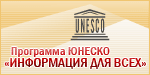 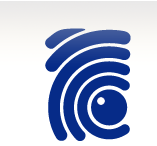 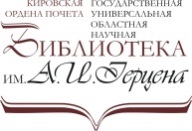 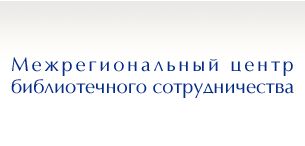 